Antrag auf ‚Urlaub aus anderen Anlässen‘ (LDO § 12 Abs. 4)Ich bitte aus folgendem persönlichen Anlass um Sonderurlaub beziehungsweise Dienstbefreiung: _______________________________________________________________________________ _______________________________________________________________________________ Datum: _____________________________ Uhrzeit:_____________________________Zahl der Unterrichtsstunden: ___________ Name, Vorname, Dienstbezeichnung: ________________________________________________ Eltmann, ____________________________    __________________________________________                                                                                                               Unterschrift Genehmigt am _________________________________  _____________________________________________M.Küfner, RSDinTelefon: (0 95 22) 95 02 45Fax: (0 95 22) 95 02 47E-Mail: Sekretariat@rs-eltmann.de              Wir erleben Schule gemeinsam!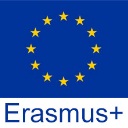 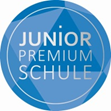 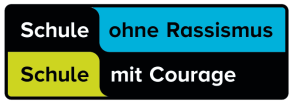 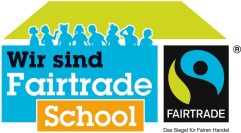 Oskar-Serrand-Str. 29 – 97483 Eltmann